INSTITUTO LEO MOURA SPORTS COTAÇÃO PRÉVIA Nº: Termo de Fomento: MODALIDADE: SELEÇÃO DE RHOBJETO: CONTRATAÇÃO DE RECURSOS HUMANOS, QUE SERÃO UTILIZADOS NA APLICAÇÃO DO PROJETO DATA DE ENVIO DAS PROPOSTAS:  a DATA DE ABERTURA E CLASSIFICAÇÃO: E-MAIL PARA ENVIO DA PROPOSTA: ENDEREÇO PARA ENTREGA DA DOCUMENTAÇÃO DO ITEM 7: CONSULTAS E ESCLARECIMENTOS: Carlos Eduardo Veras ou Adolfo CostaE-MAIL: TELEFONE: (21) 2496- 8634– PreâmbuloInstituto Leo Moura Sports, Pessoa Jurídica de Direito Privado, criada em 19 de fevereiro de     2016, com sede administrativa na Av. das Américas, 3255 – Barra da Tijuca, CEP 22631-002, Rio de Janeiro- RJ , nesta cidade, registrada no CNPJ/MF sob o nº 24.260.951/0001-68, torna público por intermédio de sua Comissão Permanente de Compras, para conhecimento dos interessados, que está promovendo no prazo previsto Cotação Prévia de Preço nº - modalidade: seleção de rh, do Termo de Fomento , celebrado com a União, por intermédio da Secretaria Especial do Esporte do Ministério da Cidadania, para execução do referido Termo de Fomento. A presente Cotação Prévia de Preço regida Lei nº 13.019 de 31/07/2014 (e alteração subsequentes), pelo Decreto nº 8.726, de 27 de abril de 2016 e suas alterações e pelos itens e anexos abaixo.– Quadro Demonstrativo do Cargo e das VagasAs vagas disponíveis Coordenador de Núcleo, Professor de Educação Física e Auxiliar Técnico para atender o projeto , conforme as especificações, abaixo discriminado:– Do ObjetoA presente Cotação Prévia de Preço tem por objeto a contratação de profissionais, para atuar nas atividades desenvolvidas pelo contratante, através do projeto , que atenderão crianças a adolescentes do Estado do Rio de Janeiro, em cumprimento as metas do Termo de Fomento , de acordo com o quantitativo e objetivos constantes na proposta de trabalho.– Justificativa da ContrataçãoA presente contratação visa cumprir o objeto do Termo de Fomento Nº , celebrado entre Secretaria Especial do Esporte do Ministério da Cidadania e o Instituto Leo Moura Sports, conforme consta no Proposta de Trabalho e Plano de Trabalho que o acompanham.– Dos requisitos de participação5.1 – Coordenador de Núcleo - Profissional com 1 ano de experiência na área, disponibilidade com disponibilidade para trabalhar 32 horas semanais, fins de semana que forem realizados os eventos, deve morar no município onde o núcleo esta localizado.5.2 -  Professor de Educação Física ou Esporte (Gestão Desportiva e de Lazer) – Professor de nível superior da área de educação física ou esporte, responsável pela organização, condução e desenvolvimento das atividades no núcleo, com disponibilidade para trabalhar 32 horas semanais, fins de semana que forem realizados os eventos, deve morar no município onde o núcleo esta localizado.5.3 -  Auxiliar Técnico – Profissional de esporte com 1 ano de experiência na área. Atuará como apoio às atividades esportivas, sob orientação e condução do professor responsável pelo núcleo, com disponibilidade para trabalhar 32 horas semanais, fins de semana que forem realizados os eventos, deve morar no município onde o núcleo esta localizado.– Das Obrigações6.1 – Coordenador de Núcleo - Supervisionar o controle diário das atividades desenvolvidas no núcleo, coordenando as atividades dos professores, auxiliares e assistentes administrativos, contratados para atuar durante todo o projeto, mantendo um esquema de trabalho viável para atingir os resultados propostos no projeto, exigindo, inclusive, a participação e o envolvimento de toda a equipe de trabalho nos processos; Responsabilizar-se e zelar pela segurança dos participantes durante todo o período de sua permanência no local de desenvolvimento das atividades do núcleo, assim como manter os espaços físicos e as instalações em condições adequadas às práticas; Manter os coordenadores, de area, informados quanto às distorções identificadas no núcleo e apresentar, dentro do possível, soluções para a correção dos rumos; Comunicar de imediato às coordenações setorial quaisquer fatos que envolvam membro da equipe ou beneficiado em situação não convencional, procurando, inclusive, encaminhar todos os casos omissos com imparcialidade e cortesia; Conservar, manter e solicitar ao coordenador de area a reposição dos materiais relativos às atividades ofertadas6.2 - Professor de Educação Física ou Esporte (Gestão Desportiva e de Lazer) – Desenvolver e conduzir as atividades esportivas com os beneficiados, juntamente com os auxiliares técnicos, de acordo com a proposta pedagógica, seguindo o planejamento proposto para o projeto e primando pela qualidade das aulas. Ensinar, controlar, corrigir e acompanhar a evolução dos beneficiados; acompanhar a participação dos beneficiados nas atividades esportivas, efetuando o controle de frequência e sua atualização semanal; responsabilizar-se e zelar pela segurança dos participantes durante todo o período de sua permanência no local de desenvolvimento das atividades do núcleo, assim como manter os espaços físicos e as instalações em condições adequadas às práticas6.3 -  Auxiliar Técnico – Assessorar e apoiar o Professor de Educação Física ou Esporte no desempenho de suas atividades e serviços, assim como desenvolver as práticas complementares previstas no plano de aula, sistematicamente nos dias e horários estabelecidos, zelando pela sua organização, segurança e qualidade, de acordo com a proposta pedagógica do projeto; Acompanhar a participação dos beneficiados nas atividades esportivas, efetuando o controle de frequência e sua atualização semanal;  Responsabilizar-se e zelar, juntamente com o Professor de Educação Física ou Esporte, pela segurança dos beneficiados durante as práticas esportivas e permanência nas instalações físicas; Comunicar ao Professor de Educação Física ou Esporte, de imediato, quaisquer fatos que envolvam membro da equipe ou beneficiado em situação não convencional, assim como elaborar registro documental de cada caso ocorrido; Viabilizar e operacionalizar a coleta de depoimentos escritos, quanto à execução e satisfação com o projeto/programa, de pais, beneficiados, responsáveis, professores e entes das comunidades– Documentos para envioOs interessados deverão enviar email para , incluir no assunto o nome, cargo e o local no qual está se candidatando e anexar os documentos abaixo:Documentos para quem não tem MEIRGCPFComprovante de ResidênciaTítulo de EleitorE-mailTelefoneCurrículo AtualizadoDados BancáriosDocumentos para quem tem MEIRGCPFComprovante de ResidênciaCertificado MEICartão CNPJE-mailTelefoneCurrículo AtualizadoDados Bancários (Conta MEI)Documentos para professoresRGCPFComprovante de ResidênciaTítulo de EleitorE-mailTelefoneCópia do PISCREF AtualizadoCurrículo AtualizadoDados Bancários– Da Análise Curricular8.1 - Para o cargo de professor e auxiliar técnico será observado a pontuação abaixo listada, desde que os referidos cursos tenham sido concluídos ou em andamento: Curso de especialização nas áreas de esporte educacional, gestão/educação escolar, educação física escolar ou Recreação: 6 pontos; Experiência profissional no período superior a 1 ano em área esporte, recreação e educação: 1 pontos; Cursos complementares com carga horária mínima de 05h na área esporte, recreação e educação: 1 pontos; Cursos extras nas áreas de gestão, educação e esporte: 1 pontos; Experiência em docência ou gestão nas áreas de educação e esporte e lazer: 1 pontos; 8.2 - Para o cargo de Coordenador de Núcleo será observado a pontuação abaixo listada:Experiência profissional no período superior a 1 ano na área de atuação: 5 pontos; Cursos complementares com carga horária mínima de 05h na de atuação: 5 pontos; – Especificação dos Serviços9.4 - O Coordenador de Núcleo será contratado por PJ e precisa morar próximo as localidades que serão coordenadas por eles. Será contratado um profissional para cada uma dessas localidades: 9.5 - O Professor de Educação física será contratado por RPA e precisa morar próximo as localidades que serão coordenadas por eles. 9.6 – Auxiliar Técnico será contratado por PJ e precisa morar próximo as localidades que serão coordenadas por eles. - Critério de Julgamento das Propostas10.1 - O processamento e julgamento desta concorrência obedecerão às regras deste edital e, onde o mesmo for omisso, subsidiariamente, aplicar-se-ão, por analogia, as disposições da Lei Federal no 8.666/93, pela Lei nº 13.019 de 31/07/2014 (e alteração subsequentes), pelo Decreto nº 8.726, de 27 de abril de 2016 e suas alterações e pelos itens e anexos abaixo.10.2 – Os documentos do profissional interessado deverão ser enviados via correio eletrônico, para o endereço:  ou entregues na sede do Instituto situado na . 10.3 - Os currículos recebidos até o dia  serão avaliados e o resultado final será apresentado no dia , através de e-mail e publicação site da entidade na internet:  https://institutoleomoura.com.br/editais 10.4 - Os candidatos serão avaliados de acordo com aquele que melhor se adequar às exigências descritas no item 8, desde que não haja nenhuma contradição, descumprimento ou dubiedade com relação ao atendimento das exigências apresentadas neste edital.- Prazo de ContrataçãoOs contrato tem duração de 4 meses de vigência, conforme descrito no Plano de trabalho do Termo de Fomento Nº  e terá início a partir do ofício de aprovação de início do projeto emitido pelo Ministério da Cidadania- Recursos FinanceirosOs recursos necessários ao pagamento do valor do Contrato são oriundos do Termo de Fomento , celebrado entre a União, por intermédio da Secretaria Especial do Esporte do Ministério da Cidadania e o Instituto Leo Moura Sports, conforme consta na Proposta de Trabalho e Plano de trabalho.– Das disposições Gerais•	O candidato que, por qualquer motivo, deixar de atender às normas e às recomendações aqui estabelecidas, será automaticamente eliminado da Seleção, não cabendo recurso sob alegação de desconhecimento dos termos deste edital.•	É de inteira responsabilidade do candidato, acompanhar a publicação de todos os atos, editais e comunicados referentes a este processo seletivo;•	A lotação dos candidatos aprovados se dará em locais onde ocorram as atividades do Projeto , conforme a necessidade, inclusive disponibilidade para viagens a passeios, reuniões e formações;•	A contratação para prestar os serviços constantes neste Edital, não geram qualquer tipo de vínculo empregatício com o Instituto Leo Moura SportsRio de Janeiro, 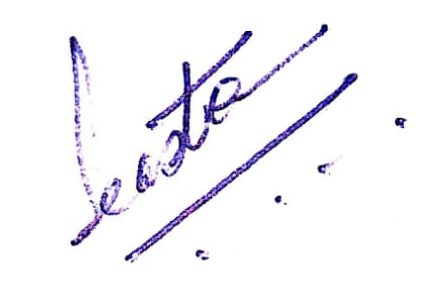 _________________________________________________INSTITUTO LÉO MOURA SPORTSCargoQualificaçãoVagasMeses/ diáriaRemuneraçãoTotalCarga horária semanalCoordenador de NúcleoProfissional com 1 ano de experiência naArea1(uma)4mesesR$ 2.200,00R$ 8.800,0032h/semanalProfessor de Ed. FísicaProfessor de Educação Física formado com experiência na área de sua modalidade1(uma)4mesesR$ 2.000,00R$ 8.000,0032h/semanalAuxiliar técnicoProfissional com 1 ano de experiência na área2(uma)4mesesR$ 1.300,00R$10.400,0032h/semanal